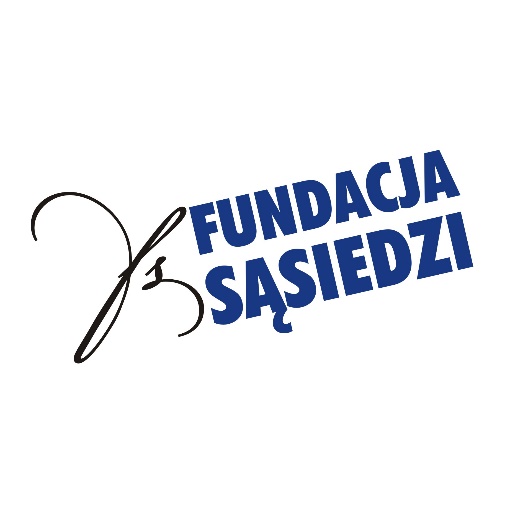 Towarzystwo Nauczycieli Bibliotekarzy
Szkół Polskich 
Rada Oddziału w Białymstoku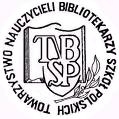 Fundacja Sąsiedzi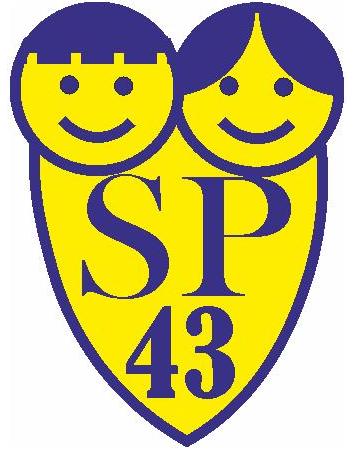 Szkoła Podstawowa nr 43 im. Simony Kossak 
w Białymstoku
 zapraszają do udziału w konkursie plastycznymCzytanie jest THE BEST!

Konkurs adresowany jest do uczniów wszystkich klas 
szkół podstawowych i ponadpodstawowych województwa podlaskiego.
Konkurs wpisuje się w działania związane ze współpracą TNBSP Oddział w Białymstoku 
z Fundacją Sąsiedzi podczas Festiwalu literackiego ,,Na pograniczu kultur" w ramach 
Międzynarodowych Targów Książki w Białymstoku. Cele szczegółowe konkursu:upowszechnianie czytelnictwa, rozwijanie kompetencji czytelniczych wśród
 dzieci i młodzieżypromowanie czytania jako alternatywnej formy spędzenia czasu wolnego,podkreślenie roli czytania w rozwoju myślenia, wyobraźni i wrażliwości,rozwijanie wyobraźni twórczej, zachęcenie do podejmowania twórczych działań, umożliwienie prezentacji twórczości młodych czytelników, Warunki uczestnictwa:w konkursie mogą uczestniczyć uczniowie wszystkich klas szkół podstawowych
i ponadpodstawowych województwa podlaskiego.
prace konkursowe będą oceniane w czterech kategoriach wiekowych: 
- uczniowie klas I - III szkół podstawowych, 
- uczniowie klas IV -VI szkół podstawowych, 
- uczniowie klas VII -VIII szkół podstawowych, 
- uczniowie klas I – IV szkół ponadpodstawowych.Tematyka i forma prac:każda szkoła może przesłać na konkurs maksymalnie po 3 prace w każdej 
z kategorii wiekowych każda praca powinna posiadać naklejoną na odwrocie metryczkę zawierającą:
imię i nazwisko uczestnika, nazwę i adres szkoły, klasę, 
imię i nazwisko opiekuna, adres mailowy i telefon kontaktowy opiekuna 
– załącznik nr 1,każda praca powinna zawierać włożoną do osobnej koszulki  - przypiętej spinaczem do pracy - zgodę na przetwarzanie danych osobowych i publikowanie pracy podpisaną przez rodzica uczestnika i samego uczestnika 
– załącznik nr 2,każdy uczestnik wykonuje pracę indywidualnie i samodzielnie 
(nie oceniamy prac zbiorowych)prace konkursowe należy dostarczyć w nieprzekraczalnym terminie
do  29.03.2024 r.  na adres:Szkoła Podstawowa nr 43 im. Simony Kossak w Białymstoku, 
ul. Stroma 16, 
15-662 Białystok,
 z dopiskiem „Konkurs plastyczny – czytanie”.
Prace nadesłane po terminie nie będą oceniane. 
Informacji dotyczących konkursu udzielają: 
Dorota Jabłońska, Justyna Mojsewicz
tel. 789429782; email: biblioteka@sp43.edu.plOcena prac konkursowych:
Prace zostaną ocenione przez profesjonalne jury składające się z pracowników Galerii Sleńdzińskich w Białymstoku. Ocenie podlegać będzie zgodność z tematem, poziom artystyczny, estetyka, pomysłowość
i oryginalność pracy (prosimy o niekopiowanie ilustracji z książek).W wypadku plakatu i afisza warto zadbać o chwytliwe hasło, pomysł łączący warstwę graficzną z tekstem, liternictwo i inne cechy charakterystyczne dla tej formy wyrazu.Nagrody i wyróżnienia:Protokół z prac jury – informacja o nagrodzonych i wyróżnionych – zostanie opublikowany na stronie SP 43 najpóźniej  19 kwietnia 2024 r. O terminie i formie odbioru nagród poinformujemy laureatów mailowo.Nagrodzone prace zostaną wyeksponowane w najpierw w ,,Galerii na Złotej” w budynku CEN, a potem w Filiach nr 7 i 8 Książnicy Podlaskiej.Prace nagrodzone i wyróżnione będzie można obejrzeć w wersji elektronicznej na facebooku XI Międzynarodowych Targów Książki w Białymstoku, podczas uroczystości rozdania nagród oraz na stronie Bibservisu Bibliotek Szkolnych Podlasia.UWAGA! 
Prace opisane nieprawidłowo lub wysłane bez zgody na udział w konkursie 
i publikowanie pracy nie zostaną ocenione przez jury.W wypadku nadesłania przez szkołę większej ilości prac niż określono w niniejszym regulaminie, jury oceni trzy pierwsze prace.Organizatorzy nie zwracają nadesłanych prac.ZAŁĄCZNIKIZałącznik 1
W przypadku ilustracji [KONIECZNE] – autor i tytuł ilustrowanej książki:
…………………………………………………………………………………………………..………………………………………………………………………………………………….. Załącznik nr 2 – na następnej stronie:Załącznik 2
Imię i nazwisko uczestnika..…………………………………….……………………………

Szkoła, klasa………………………………………………………………………..…………Wyrażam zgodę na udział w Konkursie Plastycznym mojego dziecka ………………………………………………….., organizowanym przez Szkołę Podstawową nr 43 im. Simony Kossak, ul. Stroma 16 15-662 Białystok.	Wyrażam zgodę na przetwarzanie danych osobowych ww. dziecka do celów związanych z konkursem „Czytanie jest the best”, w tym:- publikowania wizerunku i podania do wiadomości publicznej imienia i nazwiska mojego dziecka oraz nazwy szkoły i miejscowości w przypadku, gdy zostanie wyróżniony/a w konkursie,- nieodpłatnego publikowania pracy plastycznej na stronach  internetowych i w mediach społecznościowych organizatorów (SP43, Fundacji Sąsiedzi, TNBSP Oddział w Białymstoku), Bibservisu Bibliotek Szkolnych Podlasia , w mediach lokalnych oraz stacjonarnie w „Galerii na Złotej”, a potem Filiach nr 7 i 8 Książnicy Podlaskiej.…………………...dn………..………………..                                ……………………………………………………….                                                                                                           Podpis RODZICA(prawnego opiekuna) uczestnika   Uczestnik pełnoletni:Ja, …………………………………………………………..………………………………(imię nazwisko uczestnika)
wyrażam zgodę na przetwarzanie moich danych osobowych przez Szkołę Podstawową nr 43 im. Simony Kossak ul. Stroma 16 15-662 Białystok do celów związanych z konkursem „Czytanie jest the best”, w tym:- publikowania wizerunku i podania do wiadomości publicznej mego imienia i nazwiska oraz nazwy szkoły i miejscowości w przypadku, gdy zostanę wyróżniony/a w konkursie,- nieodpłatnego publikowania pracy plastycznej i wizerunku  dziecka na stronach  internetowych organizatorów (SP43, Fundacji Sąsiedzi, TNBSP Oddział w Białymstoku), Bibservisu Bibliotek Szkolnych Podlasia, w mediach lokalnych oraz stacjonarnie w „Galerii na Złotej”, a potem Filiach nr 7 i 8 Książnicy Podlaskiej.…………………...dn………..………………..                                ……………………………………………………….                                                                                                           Podpis UCZESTNIKA PEŁNOLETNIEGOJa, …………………………………………………………..………………………………(imię nazwisko OPIEKUNA)
wyrażam zgodę na przetwarzanie moich danych osobowych przez Szkołę Podstawową nr 43 im. Simony Kossak ul. Stroma 16 15-662 Białystok do celów związanych z konkursem „Czytanie jest the best”, w tym:- publikowania wizerunku i podania do wiadomości publicznej mego imienia i nazwiska oraz nazwy szkoły i miejscowości w przypadku, gdy mój podopieczny zostanie wyróżniony/a w konkursie,…………......…dn…………..………………..                                ……………………………………………………….                                                                                                           Podpis OPIEKUNAObowiązek informacyjnyZgodnie z postanowieniami art. 13 ust. 1 i 2 Rozporządzenia Parlamentu Europejskiego 
i Rady (UE) 2016/679 z dnia 27 kwietnia 2016 r. w sprawie ochrony osób fizycznych w związku 
z przetwarzaniem danych osobowych i w sprawie swobodnego przepływu takich danych oraz uchylenia dyrektywy 95/46/WE (RODO) informujemy, iż:Administratorami danych osobowych jest Szkoła Podstawowa nr 43 im. Simony Kossak z siedzibą przy ul. Stromej 16, 15-662 Białystok.Administrator wyznaczył inspektora ochrony danych, z którym można się skontaktować na adres siedziby administratora lub pocztą elektroniczną na adres: iod.szkoly@um.bialystok.pl,Podane dane osobowe dane będą przetwarzane w celu organizacji i przeprowadzenia Konkursu, co stanowi realizację zadań w interesie publicznym realizowanym przez Administratora, tj. upowszechniania czytelnictwa, promowania czytania jako alternatywnej formy spędzania wolnego czasu. (art. 6 ust. 1 lit. e RODO). W przypadku wyrażenia zgody, dane będą przetwarzane w celu promocji konkursu m. in. poprzez publikowanie informacji z wydarzenia na stronach internetowych oraz w mediach społecznościowych organizatorów oraz podmiotów współpracujących na podstawie udzielonej zgody (art. 6 ust. 1 lit. a RODO). Dane osobowe laureatów będą udostępnione współorganizatorom wydarzenia (tj. Fundacja Sąsiedzi oraz Towarzystwo Nauczycieli Bibliotekarzy Szkół Polskich Oddział w Białymstoku) w celu promocji wydarzenia na ich stronach internetowych oraz profilach w mediach społecznościowych. Ponadto w związku z publikowaniem danych na stronach www może dojść do powierzenia danych dostawcom rozwiązań technologicznych (hosting, obsługa informatyczna) na podstawie umów powierzenia przetwarzania danych osobowych lub innych dozwolonych instrumentów prawnych. 
Dane osobowe będą przechowywane przez okres jednego roku.                                      .
Przysługuje Pani/Panu prawo do:dostępu do danych osobowych Pani/Pana dotyczących, w tym prawo do uzyskania kopii danych, na podstawie art. 15 RODO;prawo do żądania sprostowania (poprawienia) danych osobowych- na podstawie art. 16 RODO;usunięcia danych – przysługuje w ramach przesłanek i na warunkach określonych w art. 17 RODO;ograniczenia przetwarzania – przysługuje w ramach przesłanek i na warunkach określonych w art. 18 RODO,wniesienia sprzeciwu wobec przetwarzania – przysługuje w ramach przesłanek i na warunkach określonych w art. 21 RODO.W przypadku przetwarzania danych na podstawie zgody, przysługuje Pani/Panu prawo do cofnięcia zgody na przetwarzanie danych w dowolnym momencie z zastrzeżeniem, iż wycofanie zgody nie wpływa na zgodność z prawem przetwarzania, którego dokonano na podstawie zgody przed jej wycofaniem.
Przysługuje Pani/Panu prawo wniesienia skargi do Prezesa Urzędu Ochrony Danych Osobowych, jeżeli uzna Pani/Pan, iż przetwarzanie Pani/Pana danych osobowych narusza przepisy RODO. Kontakt do Prezesa Urzędu Ochrony Danych Osobowych: ul. Stawki 2, 00-193 Warszawa, bądź drogą elektroniczną poprzez stronę: https://uodo.gov.pl.Podane dane nie będą podlegały zautomatyzowanemu podejmowaniu decyzji, w tym profilowaniu.
Podanie danych jest dobrowolne, jednak niezbędne w celu wzięcia udziału w konkursie. Brak podania danych osobowych uniemożliwi wzięcie udziału w wydarzeniu. Kategoria wiekowa A: 
uczniowie klas I - III szkół   podstawowych - ilustracja do wybranej książki:
Grzegorza Kasdepkego, Aleksandry Struskiej-Musiał, 
Agnieszki Suchowierskiej, Celiny Zubryckiej
- format A4 - dowolna technika plastyczna (praca płaska)Kategoria wiekowa B: 
uczniowie klas IV - VI szkół   podstawowych - ilustracja do wybranej książki:
Pawła Beręsewicza, Agnieszki Frączek, 
Tomasza Samojlika, Marcina Kruszewskiego (,,Prawo Marcina”)
- format A4- dowolna technika plastyczna (praca płaska)
Kategoria wiekowa C: 
uczniowie klas VII –VIII szkół  podstawowych- plakat promujący czytanie
              (mile widziane nawiązanie do autorów goszczących na 
               XI Międzynarodowych Targach Książki w Białymstoku 
               – informacje na stronie internetowej):
                                       https://www.facebook.com/TargiKsiazkiWBialymstoku/
- format A3- dowolna technika plastyczna (praca płaska)
Kategoria wiekowa D: 
uczniowie I - IV szkół ponadpodstawowych- plakat (afisz) promujący XI Międzynarodowe Targi Książki w Białymstoku 
              (mile widziane nawiązanie do programu tegorocznego targów, 
              autorów goszczących na targach itd. – informacje na stronie 
              internetowej):
                                       https://www.facebook.com/TargiKsiazkiWBialymstoku/
- format A3- dowolna technika plastyczna (praca płaska)
Imię i nazwisko uczestnikaKategoria wiekowa (A, B, C, D)KlasaPEŁNA Nazwa szkołyAdres szkołyImię i nazwisko opiekunaAdres mailowy opiekunaTelefon opiekuna